Procvičování 4. lekce (6. ročník)Name:								Date:1. a) Přelož.     b) Napiš za každé slovo P (počitatelné podst. jméno) nebo N (nepočitatelné podst. jméno)														8 p.2. Podtrhni správnou variantu.1. Jason loves a /an / some/ any hamburger and  a / an/ some/ any chips for lunch.2.  My mum usually cooks a / an/ some/ any beef for our Sunday dinner.3. Would you like  a  / an/ some/ any sandwich for breakfast?4. Michelle got a /an / some / any chocolate cake for her birthday.						5. Tim hasn’t got   a /an / some/ any apples or bananas for his snack, but he’s got a / an/ some/ any orange.	6. Do we need a  / an/ some/ any milk?7. There’s a  / an/ some/ any ice in the 	freezer, so you can use it.					       9 p.3. Doplň How much, How many, a few, a little.1. ____________ water is in the fridge?2. ____________ bananas are there?3. We need____________ apples.4. ____________ sandwiches do you want?5. Put ____________ butter and ____________ flour in the bowl.					6 p.4. Popiš, co vidíš na obrázku. Pozor na množství!4 p.5. Napiš 3 věty o tom, co obvykle jíš a piješ při večeři.							3 p.I usually have __________________________________________________________________________________________________________________________________________________________________________________________________________________________________________________________________________________ŘEŠENÍ:1. eggs P, lemonade N, pork N, pasta N, chips P, tomato P, tuna N, vegetables P2. 1 a, some / 2 some / 3 a / 4 a / 5 any, an / 6 any / 7 some3. 1 How much / 2 How many / 3 a few / 4 How many / 5 a little, a little4. two glasses of orange juice, a bar of chocolate, three tins of tuna, a loaf of bread5. např. I usually have a slice of bread with some ham or cheese for dinner. I also have a banana or an apple because fruit is healthy. I usually have a glass of mineral water or a cup of black tea for drink.Přísnější hodnocení:30-27		126-23		222-18		317-14		413-0 		5vejce -brambůrky -citronáda -rajče -vepřové maso -tuňák -těstoviny -zelenina -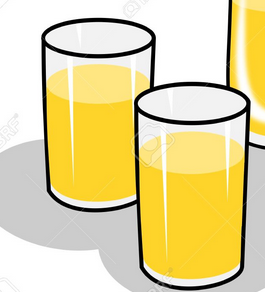 _____________________________________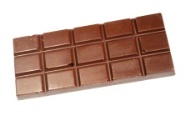 _____________________________________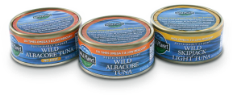 _____________________________________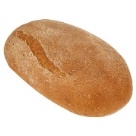 _____________________________________